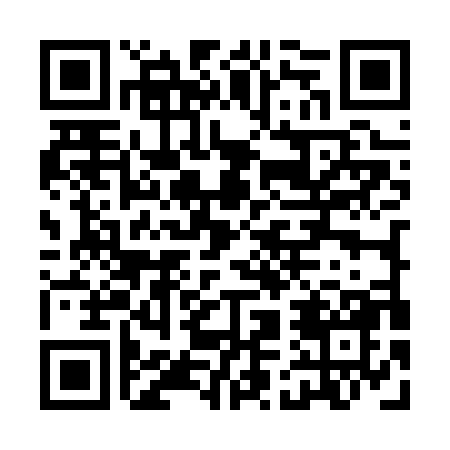 Prayer times for Altenebstorf, GermanyWed 1 May 2024 - Fri 31 May 2024High Latitude Method: Angle Based RulePrayer Calculation Method: Muslim World LeagueAsar Calculation Method: ShafiPrayer times provided by https://www.salahtimes.comDateDayFajrSunriseDhuhrAsrMaghribIsha1Wed3:035:451:155:208:4711:172Thu3:025:431:155:218:4911:203Fri3:025:411:155:218:5111:214Sat3:015:391:155:228:5311:225Sun3:005:371:155:238:5411:226Mon2:595:351:155:238:5611:237Tue2:585:331:155:248:5811:248Wed2:585:311:155:258:5911:249Thu2:575:291:155:269:0111:2510Fri2:565:281:155:269:0311:2611Sat2:565:261:155:279:0411:2712Sun2:555:241:155:289:0611:2713Mon2:545:231:155:289:0811:2814Tue2:535:211:155:299:0911:2915Wed2:535:191:155:299:1111:2916Thu2:525:181:155:309:1311:3017Fri2:525:161:155:319:1411:3118Sat2:515:151:155:319:1611:3119Sun2:515:131:155:329:1711:3220Mon2:505:121:155:339:1911:3321Tue2:495:111:155:339:2011:3322Wed2:495:091:155:349:2211:3423Thu2:495:081:155:349:2311:3524Fri2:485:071:155:359:2411:3525Sat2:485:061:155:359:2611:3626Sun2:475:041:165:369:2711:3727Mon2:475:031:165:379:2911:3728Tue2:475:021:165:379:3011:3829Wed2:465:011:165:389:3111:3930Thu2:465:001:165:389:3211:3931Fri2:464:591:165:399:3411:40